Управление по образованию и наукеАДМИНИСТРАЦИИ МУНИЦИПАЛЬНОГО ОБРАЗОВАНИЯ ГОРОДСКОЙ ОКРУГ ГОРОД-КУРОРТ СОЧИ Краснодарского краяПРИКАЗ____________________                                                                                      № ____________г. СочиО проведении V Открытого городского конкурса технического творчества «ТехноЁлка» На основании плана работы федеральной инновационной площадки «Сетевой технопарк г. Сочи», в целях активизации работы по привлечению обучающихся к научно-техническому творчеству, выявления и поддержки талантливых и одаренных детей, пропаганды научно-технического творчества на территории Краснодарского края, п р и к а з ы в а ю:Провести с 1 декабря по 25 декабря 2023 года V Открытый городской конкурс технического творчества «ТехноЁлка».Утвердить Положение о проведении V Открытого городского конкурса технического творчества «ТехноЁлка» (Приложение 1).Руководителям образовательных организаций г. Сочи:3.1. Обеспечить участие обучающихся образовательных организаций в конкурсе.3.2. Представить творческие работы согласно номинациям и условиям конкурса в МБУ ДО СЮТ г. Сочи (ул.Гагарина,71), в срок до 17 декабря 2023 года.4. Поручить Муниципальному бюджетному учреждению дополнительного образования станции юных техников города Сочи (Полуян Е.А.) организацию и проведение V Открытого городского конкурса технического творчества «ТехноЁлка». Контроль за исполнением настоящего приказа возложить на заместителя начальника управления Андрееву Т.В.Приказ вступает в силу со дня его подписания.Начальник управления                                                                О.Н. Медведева                                                                           Приложение 1                                                                            к приказу начальника                                                                            управления по образованию и науке                                                                            от ____________ № ________ПОЛОЖЕНИЕо проведении V Открытого городского конкурса технического творчества «ТехноЁлка»1. Общие положенияV Открытый городской конкурс технического творчества «ТехноЁлка» организуется и проводится управлением по образованию и науке администрации муниципального образования городской округ город-курорт Сочи Краснодарского края совместно с Муниципальным бюджетным учреждением дополнительного образования станцией юных техников города Сочи (далее по тексту МБУ ДО СЮТ).2. Цели и задачи конкурсаКонкурс проводится в целях активизации работы по привлечению обучающихся к научно-техническому творчеству, выявления и поддержки талантливых и одаренных детей, пропаганды научно-технического творчества.Задачи Конкурса:– вовлечение детей в инновационное научно-техническое творчество; – развитие творческой активности обучающихся;– создание условий для удовлетворения индивидуальных потребностей детей в самореализации; – поиск новых творческих методов и приемов, дизайнерских идей, технических и инновационных решений в создании новогоднего настроения; – расширение и углубление знаний учащихся в области техники.3. Участники конкурса3.1. В Конкурсе могут принять участие обучающиеся образовательных организаций следующих возрастных категорий:- младшая (5-7 лет)- средняя (8-11 лет)- старшая (12-17 лет)- взрослые (педагоги, родители)3.2. Допускается индивидуальное и коллективное участие (до 4 человек) в конкурсе. В младшей возрастной категории допускается семейное участие – ребенок выполняет работу с помощью родителей, педагога.4. Порядок проведения конкурса и требования к работам4.1. Конкурс проводится по следующим номинациям: 4.1.1. «Техно-сияние» - светящиеся модели ёлок или символа года - дракона из любых материалов (бумага, картон, ткань, шерсть, глина, бросовый материал, конструктор любого типа, комбинация этих материалов и т.д.)Размер модели – от 15 см по длинной стороне.Светящиеся элементы в модели – обязательное условие.4.1.2. «Календарь 2024» - календарь-постер на 2024 год (формата А3, цветная печать) созданный с помощью компьютерной графики или фотоколлажа. Техническое задание: расположение календаря – вертикальное, верхняя ½ календаря - картинка, рисунок, фотоколлаж; нижняя ½ календаря – непосредственно календарная сетка. Формат А3, цветная печать.4.1.3. «Анимированная картина» - новогоднее цифровое поздравление, созданное с помощью программы Scratch (формат. sb2 или ссылка на scratch.mit.edu - проект должен быть виден всем) либо с помощью любой программы для анимации (сохраненное в формате .gif или .MP4). Время показа «картины» - не более 1 мин. В работе должна присутствовать елка и(или) символ года – дракон.4.1.4. «3D-ёлка» - нарисованная 3D-ручкой объемная модель или напечатанная на 3D-принтере модель ёлки либо символа года-дракона.Размер модели по длинной стороне – не менее 10 см.4.2. Образовательное учреждение в указанный в п. 5.1 срок предоставляет на Конкурс в МБУ ДО СЮТ г. Сочи (Гагарина, 71):- творческие работы участников;- этикетку, надежно прикрепленную к работе (образец этикетки в Приложении 1 к Положению о конкурсе);- заявку на участие в Конкурсе – на каждую работу: 4.2.1. заявка в гугл-форме: https://forms.gle/MBtKjg9HqcCbqUoT64.2.2. регистрация на Конкурс через р23.навигатор.дети: https://xn--23-kmc.xn--80aafey1amqq.xn--d1acj3b/activity/14671/?date=2023-12-014.3. Работы, заимствованные из интернета или ранее опубликованные, несамостоятельные и повторные (ранее участвовавшие в конкурсах), а также работы, оформленные не в соответствии с требованиями п. 4.2, рассматриваться не будут.4.4. Каждый участник может участвовать как в одной, так и во всех номинациях, предоставляя на конкурс соответствующее количество работ.Количество работ от организации не регламентируется, но приветствуется внутренний отбор каждого образовательного учреждения, чтобы представить на конкурс лучшие экземпляры.5. Сроки проведения и подведение итогов5.1. Конкурсные работы принимаются до 17 декабря 2023 года 5.2. Итоги конкурса будут подведены до 30 декабря 2023 года и опубликованы на сайте http://sut.sochi-schools.ru/ в разделе «Мероприятия», а также в соцсетях МБУ ДО СЮТ г. Сочи: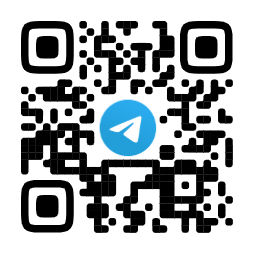 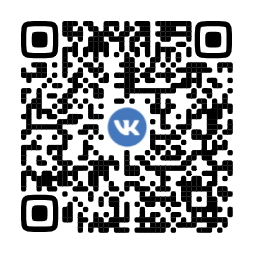 5.3. Участники могут забрать представленные на конкурс работы после объявления итогов и до 10 января 2024 года. 6. Награждение6.1. Жюри подводит итоги и определяет победителей в соответствии с номинациями и возрастными категориями. 6.2. Участники, занявшие 1, 2, 3 место в каждой номинации и каждой возрастной группе, награждаются электронными дипломами УОН. Победители – памятными призами. Все участники, зарегистрированные на мероприятие в системе р23.навигатор.дети, получают электронные сертификаты участника.6.3. Жюри оставляет за собой право на увеличение количества призовых мест или право не присуждать призовых мест при низком качестве представленных работ либо в случае отсутствия конкуренции в номинации или возрастной группе.7. Справочные данныеКонтактное лицо: заместитель директора по воспитательной работе МБУ ДО СЮТ г. Сочи Жукова Ульяна Евгеньевна, тел. 89122848805, эл.почта: konkurs.sut@gmail.com.Начальник управления                                                                О.Н. МедведеваПриложение 1 к Положению о проведении V Открытого городского конкурса Технического творчества «ТехноЁлка»Образец этикетки:(9х5 см)Иванов Иван8 лет«Новогодняя красавица»Номинация «3D-ёлка»Педагог: Петрова М.И.МБУ ДО СЮТ г.СочиЛИСТ СОГЛАСОВАНИЯпроекта приказа управления по образованию и науке муниципального образования городской округ город-курорт Сочи Краснодарского краяот «___»____________ 2023 года №_______________«О проведении V Открытого городского конкурса технического творчества «ТехноЁлка» Проект внесён:отделом дополнительного образования и организации воспитательной работы УОНглавный специалист                                                                           Н.Н. АсееваСогласовано:Начальник отдела дополнительного образования и организации воспитательной работы УОН                                   Т.А. ВезиренкоЗаместитель начальника                                                                     Т.В. Андреева №Критерии оцениванияБаллы 1соответствие номинации и обязательному условию (светящая модель)0-52оригинальность и уникальность идеи0-53высокое качество, сложность исполнения, аккуратность и эстетичность работы0-54самостоятельность выполнения, согласно возрасту участника 0-55использование оригинальных или нестандартных материалов, необычное применение обычных материалов0-56индивидуальная работа5командная работа          2№Критерии оцениванияБаллы 1соответствие номинации и техническому заданию0-52оригинальность и уникальность идеи0-53высокое качество, сложность исполнения0-54самостоятельность выполнения, согласно возрасту участника 0-55эстетичность, продуманность деталей, расположения, композиции0-56индивидуальная работа5командная работа          2№Критерии оцениванияБаллы 1соответствие номинации и техническому заданию0-52оригинальность и уникальность идеи0-53высокое качество, сложность исполнения 0-54самостоятельность выполнения, согласно возрасту участника 0-55эстетичность, продуманность деталей, композиции, общее впечатление от работы0-56индивидуальная работа5командная работа          2№Критерии оцениванияБаллы 1соответствие номинации и техническому заданию0-52композиция(целостность, пропорциональность деталей, распределение элементов, реалистичность, узнаваемость изображенных элементов/модели)0-53качество проработки деталей, устойчивость модели, эстетичность0-54оригинальность, индивидуальность идеи, яркость и эмоциональность созданного образа0-55Качество прототипирования (3D-печати)0-56индивидуальная работа57командная работа          2